Здравствуйте уважаемые участники слушаний!В своем докладе я расскажу о перечне услуг, оказываемых Северо-Западным управлением Ростехнадзора, ознакомлю с основными изменениями, произошедшими в законодательстве, регулирующем порядок осуществления Ростехнадзором лицензионно-разрешительной деятельности, а также рассмотрю основные моменты, связанные с оказанием государственных услуг в электроном виде. В настоящее время Северо-Западное управление Ростехнадзора, помимо полномочий по осуществлению государственного контроля (надзора), осуществляет и лицензионно-разрешительные функции, в рамках которых участвует в предоставлении 17 видов государственных услуг (Слайды 2, 3).Среди них можно выделить блок услуг в рамках промышленного надзора (10 услуг), надзора за ГТС (2 услуги), энергонадзора (3 услуги), надзора за лифтами (1 услуга). Еще 1 услуга по организации проведения аттестации оказывается в рамках 3 видов надзора – ГТС, ПБ и энергонадзора (Слайд 4).Государственная услуга по выдаче разрешений на ведение работ со взрывчатыми материалами промышленного назначения.Государственная услуга по выдаче разрешений на постоянное применение взрывчатых веществ и изделий на их основе.Государственная услуга по согласованию планов и схем развития горных работ по видам полезных ископаемых.Государственная услуга по оформлению документов, удостоверяющих уточнённые границы горного отвода.Государственная услуга по лицензированию эксплуатации взрывопожароопасных и химически опасных производственных объектов I, II и III классов опасности.Государственная услуга по лицензированию производства маркшейдерских работ.Государственная услуга по лицензированию по проведению экспертизы промышленной безопасности.Государственная услуга по лицензированию деятельности, связанной с обращением взрывчатых материалов промышленного назначения.Государственная услуга по регистрации опасных производственных объектов в государственном реестре опасных производственных объектов. Государственная услуга по ведению реестра заключений экспертизы промышленной безопасности. Государственная услуга по организации проведения аттестации по вопросам промышленной безопасности, по вопросам безопасности гидротехнических сооружений, безопасности в сфере электроэнергетики. Государственная услуга по выдаче разрешений на допуск в эксплуатацию энергопринимающих установок потребителей электрической энергии, объектов по производству электрической энергии, объектов электросетевого хозяйства, объектов теплоснабжения и теплопотребляющих установок. Государственная услуга по выдаче заключений о наличии (отсутствии) технической возможности присоединения к электрическим сетям. Государственная услуга по подтверждению готовности работников к выполнению трудовых функций в сфере электроэнергетики. Государственная услуга по утверждению деклараций безопасности поднадзорных гидротехнических сооружений, находящихся в эксплуатации. Государственная услуга по согласованию правил эксплуатации гидротехнических сооружений (за исключением судоходных и портовых гидротехнических сооружений). Государственная услуга по внесению сведений о лифтах, подъемных платформах для инвалидов, пассажирских конвейерах (движущихся пешеходных дорожках) и эскалаторах, за исключением эскалаторов в метрополитенах, после осуществления их монтажа в реестр объектов, ведение которого осуществляется Федеральной службой по экологическому, технологическому и атомному надзору.Основные изменения законодательства в сфере оказания государственных услуг. (Слайд 5).Начиная с 2021 года законодательство, регулирующее порядок оказания государственных услуг, существенно изменилось. В настоящее время проводится реформа, направленная на совершенствование разрешительной деятельности с целью уменьшения административной нагрузки и издержек, связанных с процедурой получения разрешительных документов.Одним из основных нормативных правовых актов, принятых с целью упрощения лицензионно-разрешительных процедур, является постановление Правительства Российской Федерации от 23 декабря 2023 г. № 2269 «Об особенностях разрешительной деятельности в Российской Федерации». В 2024 году в указанное постановление внесены изменения, согласно которым у Ростехнадзора сохранится право на принятие решений по установлению особенностей, входящих в полномочия Ростехнадзора, разрешительных режимов и при лицензировании отдельных видов деятельности.При лицензировании отдельных видов деятельности, Ростехнадзор вправе устанавливать особенности лицензирования:На производство маркшейдерских работ;На эксплуатацию взрывопожароопасных и химически опасных производственных объектов I, II и III классов опасности;На деятельность по проведению экспертизы промышленной безопасности;На деятельность, связанную с обращением взрывчатых материалов промышленного назначения.Разрешительные режимы: (Слайд 6).Аттестация работников по вопросам безопасности гидротехнических сооружений, в сфере электроэнергетики, в области промышленной безопасностиРегистрация опасных производственных объектов.Выдача разрешения на допуск в эксплуатацию энергопринимающих установок потребителей электрической энергии, объектов по производству электрической энергии, объектов электросетевого хозяйства, объектов теплоснабжения и теплопотребляющих установок.Согласование планов и схем развития горных работ.Выдача разрешения на ведение работ со взрывчатыми материалами промышленного назначения.Согласование правил эксплуатации гидротехнических сооружений.Аттестация экспертов в области промышленной безопасности.Утверждение декларации безопасности гидротехнического сооружения.Государственная регистрация и учет гидротехнических сооружений.Выдача разрешения на эксплуатацию гидротехнического сооружения.Внесение в реестр деклараций промышленной безопасности.До 2030 года в отношении лицензируемых Ростехнадзором видов деятельности и иных предусмотренных разрешений не требуется переоформлять разрешения или вносить изменения в реестр разрешений по просьбе заявителя в случае:- изменения места нахождения юридического лица или места жительства индивидуального предпринимателя;- изменения места осуществления лицензируемого вида деятельности, связанного с переименованием географического объекта, улицы, площади или иной территории, изменением нумерации объекта адресации, в том числе почтового индекса;- переименования юридического лица или реорганизации юридического лица в форме преобразования, слияния либо присоединения.В отношении лицензируемых Ростехнадзором видов деятельности не требуется оплата госпошлин в рамках оказания государственных услуг (далее – госуслуги) за предоставление лицензии, внесение изменений в реестр лицензий или продление срока действия лицензии по заявлениям, поданным с 1 января 2024 г. по 31 декабря 2029 г.До 2030 года заявление на получение выписки из реестра разрешений в единой универсальной форме может подаваться с использованием ЕПГУ.До 31 декабря 2024 года продлены особенности разрешительных режимов, согласно которым: (Слайд 7).Первичная аттестация в области промышленной безопасности, по вопросам безопасности ГТС и безопасности в сфере электроэнергетики проводится в срок не позднее 3 месяцев со дня назначения работника на соответствующую должность, перевода на другую работу и при заключении трудового договора с другим работодателем;В случае, если срок очередного прохождения дополнительного профессионального образования в области промышленной безопасности, либо если срок очередного подтверждения готовности к работе в сфере электроэнергетики или сфере теплоснабжения наступает в период приостановления трудового договора с работником по основаниям, предусмотренным статьей 
3517 Трудового кодекса Российской Федерации (призванных или поступивших на военную службу), то такой срок должен быть продлён на время приостановления действия трудового договора и следующие 
3 месяца, исчисляемые со дня его возобновления.При этом, если срок очередного прохождения дополнительного профессионального образования, либо срок очередного подтверждения готовности к работе в сфере электроэнергетики или сфере теплоснабжения наступит в течение первых 2 месяцев со дня возобновления действия ранее приостановленного трудового договора, на прохождение дополнительного профессионального образования должно быть предоставлено ещё 3 месяца;(Слайд 8)допускается осуществление деятельности по проведению экспертизы промышленной безопасности при условии наличия в штате лицензиата как минимум одного эксперта в области промышленной безопасности, если в отношении иных находящихся в штате лицензиата экспертов действие трудового договора приостановлено в соответствии со статьёй 3517 ТК РФ;осуществление лицензиатом деятельности по эксплуатации взрывопожароопасных и химически опасных производственных объектов I, II и III классов опасности в случае приостановления им в соответствии со статьёй 3517 ТК РФ действия трудового договора, заключённого с работником, наличие которого является лицензионным требованием, не может рассматриваться как нарушение такого требования в течение 3 месяцев со дня приостановления действия трудового договора.Хочу обратить внимание слушателей на следующий момент (Слайд 9).Ряд ранее введенных в 2023 году особенностей разрешительной деятельности не был продлен на 2024 год.Так, до 31 декабря 2023 года осуществление деятельности по эксплуатации взрывопожароопасных и химически опасных производственных объектов I, II и III классов опасности и деятельности, связанной с обращением взрывчатых материалов промышленного назначения допускалось без внесения изменений в реестр лицензий в связи с изменением адреса места осуществления лицензируемого вида деятельности, указанного в реестре лицензий.До 31 декабря 2023 года эксплуатация опасных производственных объектов могла осуществляться без представления в федеральный орган исполнительной власти в области промышленной безопасности декларации промышленной безопасности, разработанной вновь в соответствии с абзацами 2 и 4 пункта 3.1 статьи 14 Федерального закона «О промышленной безопасности опасных производственных объектов». До 31 декабря 2023 года допускалась эксплуатация гидротехнических сооружений без внесения сведений в Российский регистр гидротехнических сооружений и соответствующего разрешения на эксплуатацию гидротехнических сооружений.Изменения при предоставлении государственной услуги по аттестации (Слайд 10).С 01 марта 2024 года начали применяться нормы постановления Правительства Российской Федерации от 13 января 2023 года № 13 «Об аттестации в области промышленной безопасности, по вопросам безопасности гидротехнических сооружений, безопасности в сфере электроэнергетики» в части, касающейся возможности представления указанной государственной услуги посредством Единого портала государственных и муниципальных услуг. Через Портал можно теперь подавать заявления, сведения и документы, направлять и получать уведомления об итогах аттестации.Приказом Ростехнадзора от 09.08.2023 № 285 актуализирован Перечень областей аттестации в области промышленной безопасности, по вопросам безопасности гидротехнических сооружений, безопасности в сфере электроэнергетики.Приказ вступает в силу с 01 сентября 2024 года и будет действовать до 1 сентября 2030 года.В Перечень внесено довольно много изменений.Так, из Перечня исключены 3 области аттестации и включены 
7 новых областей аттестации: (Слайд 11).Удаленные области аттестации:Б.4.5 «Проектирование опасных производственных объектов горной промышленности»;Б.11.3 «Изготовление, монтаж, наладка, ремонт, техническое освидетельствование, реконструкция и эксплуатация технических устройств (машин и оборудования), применяемых на объектах хранения и переработки растительного сырья»;Г.2.5 «Организация оперативно-диспетчерского управления в электроэнергетике»;Новые области аттестации:Б.1.19 «Химически опасные производственные объекты наземных складов жидкого аммиака»;Б.2.11 «Ремонтные, монтажные и пусконаладочные работы на опасных производственных объектах нефтегазодобычи»;Б.2.12 «Разработка нефтяных месторождений шахтным способом»;Б.7.2 «Эксплуатация сетей газораспределения и газопотребления тепловых электрических станций»;Б.7.3 «Эксплуатация сетей газораспределения и газопотребления газотурбинных и парогазовых установок»;Б.12.3 «Специальные взрывные работы с взрывчатыми веществами при осуществлении деятельности по использованию атомной энергии в оборонных целях»;В.5 «Судоходные гидротехнические сооружения».Большое количество изменений внесено и в существующие области аттестации (например, дополнительно включены области аттестации Б.8.1 «Эксплуатация опасных производственных объектов, на которых используются котлы (паровые, водогрейные, электрические)», изложены в новой редакции наименования 
14 областей аттестации, у ряда областей изменены шифры и т.д.).Области аттестации, утвержденные данным приказом, для лиц, ранее прошедших аттестацию по областям аттестации, утвержденным ранее действовавшим приказом Ростехнадзора от 04.09.2020 № 334, применяются после окончания срока действия такой аттестации при проведении периодической или внеочередной аттестации в порядке и случаях, установленных Положением об аттестации в области промышленной безопасности, по вопросам безопасности гидротехнических сооружений, безопасности в сфере электроэнергетики, утвержденным постановлением Правительства Российской Федерации от 13.01.2023 № 13.С текстом приказа можно ознакомиться на официальном интернет-портале правовой информации http://publication.pravo.gov.ru.Ряд изменений законодательства в 2023-2024 годах связан с предоставлением государственной услуги по приёму и учёту уведомлений о начале осуществления юридическими лицами и индивидуальными предпринимателями отдельных видов работ и услуг.Обязательный досудебный порядок обжалования решений государственных органов (Слайд 12).С 24 февраля 2024 года введён обязательный досудебный порядок обжалования решений лицензирующих и других разрешительных органов.Федеральным законом от 25 декабря 2023 года № 675-ФЗ внесены изменения в Федеральный закон «Об организации предоставления государственных и муниципальных услуг» и Федеральный закон «О лицензировании отдельных видов деятельности».Согласно изменениям:Федеральный закон «Об организации предоставления государственных и муниципальных услуг» дополнен статьей 
11.4 «Особенности досудебного обжалования в отдельных сферах предоставления государственных услуг», а Федеральный закон «О лицензировании отдельных видов деятельности» дополнен статьей 18.1 «Обжалование решений и действий (бездействия) лицензирующих органов».В соответствии с этими изменениями соискатель лицензии, лицензиат вправе обжаловать принятые в ходе предоставления государственных услуг решения и осуществлённые действия (бездействие) лицензирующего органа в досудебном и судебном порядке.Досудебное обжалование принятых в ходе предоставления государственных услуг решений и осуществлённых действий (бездействия) лицензирующего органа осуществляется в соответствии со статьёй 11.4 Федерального закона «Об организации предоставления государственных и муниципальных услуг».Судебное обжалование решений и действий (бездействия) лицензирующего органа при предоставлении лицензии, внесении изменений в реестр лицензий, периодическом подтверждении соответствия лицензиата лицензионным требованиям возможно только после их досудебного обжалования, за исключением случаев:когда решения или действия (бездействия) обжалуются в судебном порядке гражданами, не осуществляющими предпринимательской деятельности;если иными федеральными законами установлен исключительно судебный порядок обжалования соответствующих решений и действий (бездействия).В соответствии со ст. 11.4 Федерального закона «Об организации предоставления государственных и муниципальных услуг» досудебное обжалование имеет следующие особенности (Слайд 13):Обжалование принятых в ходе предоставления государственных услуг решений и осуществленных действий (бездействия) органов или их должностных лиц, будет осуществляться по новым правилам с 24 февраля 2024 года. Новый порядок обжалования распространяется на обжалование решений и действий госорганов или их должностных лиц, предоставляющих госуслуги в рамках и иных видов разрешительной деятельности, и начнет действовать с 01 января 2028 года, если иной срок не установлен другими нормативными правовыми актами.Жалобы на решения и действия (бездействие) должностных лиц и органов государственной власти, а также ходатайства о восстановлении срока подачи жалобы должны будут подаваться в электронном виде через ЕПГУ в течение 30 календарных дней со дня, когда заявитель узнал или должен был узнать о нарушении своих прав. В случае пропуска этого срока по уважительной причине срок может быть восстановлен. Заявитель до принятия решения по жалобе может отозвать ее. При этом повторное направление жалобы по тем же основаниям не допускается.Жалобы должна соответствовать: (Слайд 14)по своему содержанию требованиям п. 5 ст. 11.4 ФЗ «Об организации предоставления государственных и муниципальных услуг» (в данной статье указаны 5 блоков сведений, которые должны быть отражены в жалобе), это:сведения о государственном органе (должностном лице) решение и (или) действие (бездействие) которых обжалуются;сведения о заявителе;сведения об обжалуемом решении (действии);основания и доводы, обосновывающие жалобу;требования заявителя, подавшего жалобу.Жалоба должна быть подписана одним видов электронной подписи, указанных в постановлении Правительства Российской Федерации от 21 апреля 2018 года № 482 «О государственной информационной системе «Типовое облачное решение по автоматизации контрольной (надзорной) деятельности»:усиленная квалифицированная электронная подпись (УКЭП);усиленная неквалифицированная электронная подпись (УНЭП);простая электронная подпись физического лица (ПЭП), в том числе действующего от имени юридического лица или индивидуального предпринимателя (являющегося руководителем такого юридического лица либо лицом, которому делегированы соответствующие полномочия, в том числе с использованием ЕПГУ) либо являющегося индивидуальным предпринимателем.Рассмотреть жалобу разрешительный орган должен не позднее 15 рабочих дней со дня её регистрации.Далее перейдем к рассмотрению вопроса об оказании государственных услуг посредством ЕПГУ (Слайды 15, 16).В настоящее время Ростехнадзором оказываются 
32 государственные услуги. Северо-Западное управление Ростехнадзора участвует в предоставлении 17 государственных услуг, из них в электронной форме – 15.С полным перечнем государственных услуг, оказываемых органами Ростехнадзора, можно ознакомиться на официальном сайте Ростехнадзора в разделе «Госуслуги Ростехнадзора».Среди преимуществ получения государственных услуг в электронной форме через ЕПГУ можно выделить следующее: (Слайд 17).круглосуточная доступность портала (подача заявления о предоставлении государственных и муниципальных услуг в любое время, независимо от времени суток, праздничных и выходных дней, через любой компьютер, планшет или мобильный телефон, имеющих допуск к сети Интернет);возможность получения услуги из любого удобного места;уменьшение финансовых издержек административной нагрузки заявителей;отсутствие очередей;прозрачность оказания государственных услуг (снижаются коррупционные риски).существенно сокращаются сроки предоставления государственной услуги.Для того, чтобы начать пользоваться государственными услугами через интернет необходимо зарегистрироваться на портале ЕПГУ. (Слайд 18).Процесс регистрации на портале состоит из трех этапов, на каждом из которых меняется тип учетной записи и уровень доступа к услугам портала.1. Упрощенная учетная запись с ограниченным доступом к государственным услугам.Для ее регистрации достаточно указать имя, фамилию, e-mail или номер мобильного телефона.2. Стандартная учетная запись с доступом к расширенному перечню государственных услуг.Для ее создания нужно указать в профиле СНИЛС и данные документа, удостоверяющего личность, и отправить их на проверку. Личные данные проходят проверку в Федеральной Миграционной Службе и Пенсионном фонде РФ. На ваш электронный адрес будет направлено уведомление о результатах проверки.3. Подтвержденная учетная запись с полным доступом к электронным государственным услугам.Пользователь должен лично подтвердить регистрационные данные одним из способов:обратиться в Центр обслуживания;получить код подтверждения личности по почте;воспользоваться Усиленной квалифицированной электронной подписью или Универсальной электронной картой (УЭК).Чем выше уровень учетной записи, тем больше услуг доступно на портале.Визуально подача заявления через ЕПГУ представлена на Слайдах № 19-21. В качестве примера выбрана подача заявления на получение государственной услуги по аттестации руководителей специалистов. Для подачи заявления необходимо по поиску найти вид нужной услуги, и далее заполнить и приложить необходимые документы. Оплату государственной пошлины за услуги можно также сделать при подаче заявления на Портале. По завершению заполнения всех полей и приложения необходимых документов заявление подписывается усиленной квалифицированной цифровой подписью.Подача документов через ЕПГУ не только упрощает заявителям процедуру подачи документов и получение данных о результатах государственных услуг, но и существенно сокращает сроки рассмотрения документов, в том числе за счет мгновенной регистрации документов в системе.Раскрывая вопросы особенностей предоставления государственных услуг через ЕПГУ также необходимо учитывать, что в соответствии с постановлением Правительства Российской Федерации от 30 июля 2021 года № 1279 Ростехнадзор участвует в проведении на территории Российской Федерации эксперимента по оптимизации и автоматизации процессов разрешительной деятельности, в том числе лицензирования. (Слайд 22).Действие эксперимента продлено до 31 декабря 2024 г.Перечень участников эксперимента был расширен. В настоящее время в эксперименте принимают участие 40 федеральных органов исполнительной власти, 2 государственные корпорации «Роскосмос» и «Росатом», а также исполнительные органы субъектов Российской Федерации, осуществляющие полномочия по предоставлению разрешений.Целями эксперимента являются создание и апробация механизма упрощения и ускорения подачи, приема, рассмотрения заявлений и предоставления разрешений (лицензий) по результатам проверки (оценки) заявителя на соответствие требованиям, прекращения действия разрешений (лицензий).Ростехнадзор и его территориальные органы участвуют в эксперименте в рамках предоставления следующих государственных услуг по лицензированию отдельных видов деятельности:лицензирование эксплуатации взрывопожароопасных и химически опасных производственных объектов I, II и III классов опасности;лицензирование деятельности, связанной с обращением взрывчатых материалов промышленного назначения;лицензирование деятельности по проведению экспертизы промышленной безопасности;лицензирование производства маркшейдерских работ.Экспериментальный режим реализуется при предоставлении государственных услуг на основании заявлений, направленных заявителями только посредством Единого портала государственных и муниципальных услуг (ЕПГУ) по адресу в информационно-телекоммуникационной сети «Интернет»: https://www.gosuslugi.rU/600355/l/form.В целом в обобщенном виде сроки предоставления государственных услуг можно увидеть на Слайдах 23-25.Так, например, в рамках эксперимента предоставление лицензий осуществляется в сроки, сокращенные относительно срока, установленного Федеральным законом № 99-ФЗ, а именно:- предоставление лицензий на осуществление деятельности по проведению экспертизы промышленной безопасности и на производство маркшейдерских работ – в течение 10 рабочих дней;- предоставление лицензии на осуществление деятельности, связанной с обращением взрывчатых материалов промышленного назначения, в части работ по производству и хранению взрывчатых материалов промышленного назначения, а также на эксплуатацию взрывопожароопасных и химических опасных производственных объектов I и II классов опасности – в течение 18 рабочих дней;- предоставление лицензии на осуществление деятельности, связанной с обращением взрывчатых материалов промышленного назначения, в части работ по применению взрывчатых материалов промышленного назначения, а также на эксплуатацию взрывопожароопасных и химических опасных производственных объектов III класса опасности – в течение 13 рабочих дней, а в случае проведения выездной оценки без фактического выезда работников территориальных органов Ростехнадзора по месту нахождения заявителя и (или) по месту осуществления лицензируемого вида деятельности (в рамках предоставления государственной услуги по лицензированию эксплуатации взрывопожароопасных и химических опасных производственных объектов III класса опасности) – в течение 10 рабочих дней.Сокращенные сроки устанавливаются и для предоставления иных государственных услуг, в случае если заявители получают их посредством ЕПГУ, например:- Срок внесения заключения экспертизы промышленной безопасности составляет всего 3 рабочих дня с даты подачи документов через ЕПГУ. Кроме того, при подаче заявления через ЕПГУ отсутствует необходимость предоставлять скан заявления и скан заключения на электронном носителе (флешке или диске), данные копии подгружаются в ЕПГУ и подписываются ЭЦП.- Срок регистрации опасных производственных объектов осуществляются в срок, не превышающий 12 рабочих дней либо 5 рабочих дней в случае: использования стационарно установленных грузоподъемных механизмов (при отсутствия иных признаков опасности на ОПО); использования котлов передвижных и транспортабельных установок; ведения буровых работ с использованием буровых установок для геологического изучения недр, добычи углеводородного сырья).Срок предоставления государственной услуги по проведению аттестации по вопросам промышленной безопасности, по вопросам безопасности гидротехнических сооружений, безопасности в сфере электроэнергетики сокращен до 15 рабочих дней.Кроме того, в случае каких-либо замечаний со стороны Ростехнадзора при предварительном рассмотрении заявления о предоставлении государственной услуги у заявителя есть возможность оперативно узнать результат и принять меры по устранению выявленных нарушений. Нет необходимости ждать почтовое отправление и тратить на это значительное количество времени.Как видно из представленных слайдов, получение государственных услуг с использованием ЕПГУ существенно упрощает порядок их получения, позволяя сэкономить время и уменьшить административную нагрузку на работников предприятия.В завершение доклада хочу обратить внимание участников публичных слушаний на то, что с информацией об актуальных изменениях законодательства и с информацией о деятельности Ростехнадзора Вы можете ознакомиться на официальном сайте Ростехнадзора и Управления в сети Интернет, а также на официальной странице Ростехнадзора в социальной сети «В Контакте» и на канале в мессенджере «Телеграмм».QR коды на подписки представлены на слайде (Слайд 26). 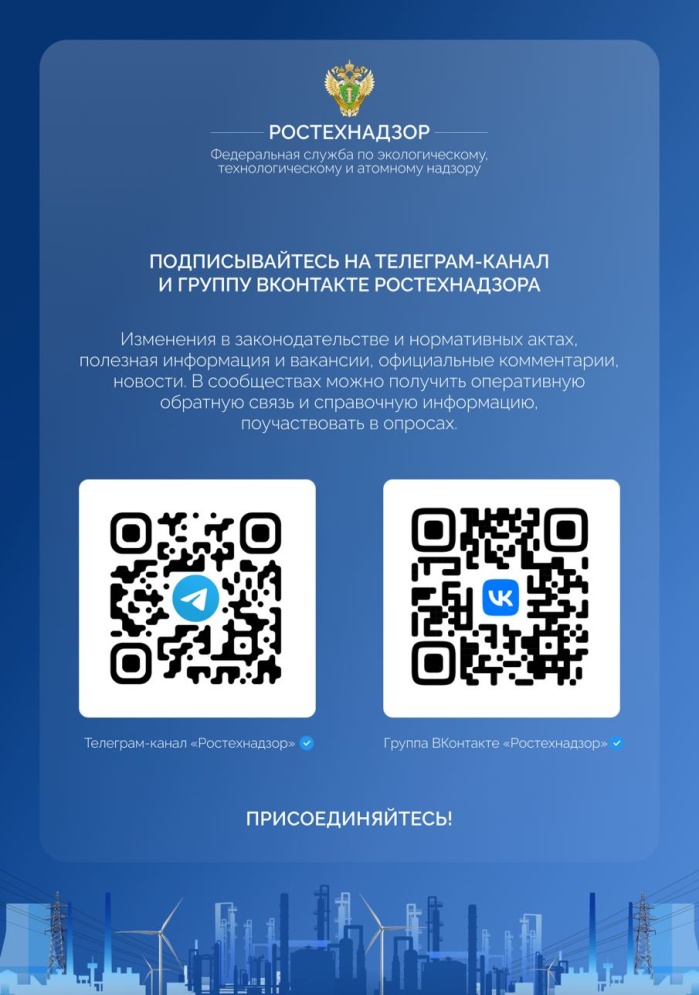 Спасибо за внимание!№ п/пНаименование государственной услугиСсылка на ЕПГУ1.Лицензирование деятельности по проведению экспертизы промышленной безопасности (Государственная услуга предоставляется только в электронном виде)https://www.gosuslugi.ru/6213022.Лицензирование деятельности по производству маркшейдерских работhttps://www.gosuslugi.ru/622663 /1/form3.Лицензирование деятельности по эксплуатации взрывопожароопасных и химически опасных производственных объектов I, II и III классов опасностиhttps://www.gosuslugi.ru/622242/1/form4Лицензирование деятельности, связанной с обращением взрывчатых материалов промышленного назначенияhttps://gosuslugi.ru/622942/1/form5.Регистрация опасных производственных объектов в государственном реестре опасных производственных объектов https://www.gosuslugi.ru/623642/1/form6.Ведение реестра заключений экспертизы промышленной безопасности https://www.gosuslugi.ru/600405/1/form 7.Организация проведения аттестации по вопросам промышленной безопасности, по вопросам безопасности гидротехнических сооружений, безопасности в сфере электроэнергетикиhttps://www.gosuslugi.ru/600362/1/form8.Выдача разрешений на ведение работ со взрывчатыми материалами промышленного назначения https://www.gosuslugi.ru/624062/1/form9.Выдача разрешений на постоянное применение взрывчатых веществ и изделий на их основе https://www.gosuslugi.ru/619990/1/form10.Согласование планов и схем развития горных работ по видам полезных ископаемыхhttps://www.gosuslugi.ru/610187/1/form11.Утверждение деклараций безопасности поднадзорных гидротехнических сооружений, находящихся в эксплуатации https://www.gosuslugi.ru/622484/1/form (http://www.gosuslugi.ru/62924/1/info)12.Внесение сведений о лифтах, подъемных платформах для инвалидов, пассажирских конвейерах (движущихся пешеходных дорожках) и эскалаторах, за исключением эскалаторов в метрополитенах, после осуществления их монтажа в реестр объектов, ведение которого осуществляется Федеральной службой по экологическому, технологическому и атомному надзоруhttps://www.gosuslugi.ru/620402/1/form13.Выдача разрешений на допуск в эксплуатацию энергопринимающих установок потребителей электрической энергии, объектов по производству электрической энергии, объектов электросетевого хозяйства, объектов теплоснабжения и теплопотребляющих установокhttps://www.gosuslugi.ru/622483/1/form14.Подтверждение готовности работников к выполнению трудовых функций в сфере электроэнергетикиhttps://www.gosuslugi.ru/610096/1/form 15.Государственная услуга по согласованию правил эксплуатации гидротехнических сооружений (за исключением судоходных и портовых гидротехнических сооружений)http://www.gosuslugi.ru/64838/1/info16.Государственная услуга по оформлению документов, удостоверяющих уточнённые границы горного отводаВ электронном виде не оказывается17.Государственная услуга по выдаче заключений о наличии (отсутствии) технической возможности присоединения к электрическим сетямВ электронном виде не оказывается№ п/пНаименование государственной услугиСрок предоставления госуслуги в обычном порядкеСрок предоставления госуслуги черех ЕПГУ1.Лицензирование деятельности по проведению экспертизы промышленной безопасности45 рабочих дней10 рабочих дней2.Лицензирование деятельности по производству маркшейдерских работ45 рабочих дней10 рабочих дней3.Лицензирование деятельности по эксплуатации взрывопожароопасных и химически опасных производственных объектов I, II и III классов опасности45 рабочих дней13-18 рабочих дней4.Лицензирование деятельности, связанной с обращением взрывчатых материалов промышленного назначения45 рабочих дней13-18 рабочих дней5.Регистрация опасных производственных объектов в государственном реестре опасных производственных объектов20 рабочих дней12/5 рабочих дней6.Ведение реестра заключений экспертизы промышленной безопасности5 рабочих дней3 рабочих дня7.Ведение реестра деклараций промышленной безопасности5 рабочих дней3 рабочих дня8.Организация проведения аттестации по вопросам промышленной безопасности, по вопросам безопасности гидротехнических сооружений, безопасности в сфере электроэнергетики30 календарных дней15 рабочих дней9.Выдача разрешений на ведение работ со взрывчатыми материалами промышленного назначения30 рабочих дней17 рабочих дней10.Выдача разрешений на постоянное применение взрывчатых веществ и изделий на их основе30 рабочих дней20 рабочих дней11.Рассмотрение заявления на согласование планов и схем развития горных работ по видам полезных ископаемых6 рабочих дней3 рабочих дня12.Утверждение деклараций безопасности поднадзорных гидротехнических сооружений, находящихся в эксплуатации30 календарных дней10 рабочих дней13.Внесение сведений о лифтах, подъемных платформах для инвалидов, пассажирских конвейерах (движущихся пешеходных дорожках) и эскалаторах, за исключением эскалаторов в метрополитенах, после осуществления их монтажа в реестр объектов, ведение которого осуществляется Федеральной службой по экологическому, технологическому и атомному надзору5 рабочих дней3 рабочих дня14.Выдача разрешений на допуск в эксплуатацию энергопринимающих установок потребителей электрической энергии, объектов по производству электрической энергии, объектов электросетевого хозяйства, объектов теплоснабжения и теплопотребляющих установок21/11/8 рабочих дней20/10/7 рабочих дней15.Подтверждение готовности работников к выполнению трудовых функций в сфере электроэнергетики30 рабочих дней15 рабочих дней